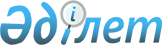 О внесении изменений в решение районного маслихата от 23 декабря 2015 года № 37/270 "О районном бюджете на 2016-2018 годы"Решение Бейнеуского районного маслихата Мангистауской области от 23 июня 2016 года № 3/22. Зарегистрировано Департаментом юстиции Мангистауской области от 29 июня 2016 года № 3071      Примечание РЦПИ.

       В тексте документа сохранена пунктуация и орфография оригинала.

      В соответствии с пунктом 4 статьи 106 Бюджетного кодекса Республики Казахстан от 4 декабря 2008 года и Законом Республики Казахстан от 23 января 2001 года "О местном государственном управлении и самоуправлении в Республике Казахстан" Бейнеуский районный маслихат РЕШИЛ:

      1. Внести в решение районного маслихата от 23 декабря 2015 года № 37/270 "О районном бюджете на 2016-2018 годы" (зарегистрировано в Реестре государственной регистрации нормативных правовых актов за №2928, опубликовано в информационно – правовой системе "Әділет" от 11 января 2016 года) следующие изменения: 

      пункт 1 изложить в следующей редакции: 

      "1. Утвердить районный бюджет на 2016-2018 годы согласно приложениям 1, 2 и 3 соответственно, в том числе на 2016 год в следующих объемах: 

      1) доходы – 8753737,1 тысяч тенге, в том числе по:

       налоговым поступлениям – 2957785,8 тысяч тенге;

       неналоговым поступлениям – 10334,3 тысяч тенге;

       поступлениям от продажи основного капитала – 12088,0 тысяч тенге;

       поступлениям трансфертов – 5773529,0 тысяч тенге;

       2) затраты – 8814428,6 тысяч тенге;

       3) чистое бюджетное кредитование – 68808,0 тысяч теңге, в том числе:

       бюджетные кредиты – 101808,0 тысяч тенге;

       погашение бюджетных кредитов – 33000,0 тысяч тенге; 

       4) сальдо по операциям с финансовыми активами – 0 теңге, в том числе:

       приобретение финансовых активов – 0 тенге;

       поступления от продажи финансовых активов государства– 0 тенге;

       5) дефицит (профицит) бюджета – -129499,5 тысяч тенге;

       6) финансирование дефицита (использование профицита) бюджета– 

       129499,5 тысяч тенге.".

      2. Государственному учреждению "Аппарат Бейнеуского районного маслихата" (Б.Туйешиев) обеспечить государственную регистрацию настоящего решения в органах юстиции, его официальное опубликование в средствах массовой информации и в информационно-правовой системе "Әділет".

      3. Приложение 1 к указанному решению изложить в новой редакции согласно приложению к настоящему решению. 

      4. Контроль за исполнением настоящего решения возложить на заместителя акима района К.Абилшееву.

      5. Настоящее решение вводится в действие с 1 января 2016 года.



      ЛИСТ СОГЛОСОВАНИЯ

      "СОГЛАСОВАНО"

      Исполняющий обязанности руководителя

      государственного

      учреждения "Бейнеуского районного

      отдела экономики и финансов"

      Б.Б.Азирханов

      "23" июня 2016 год

      

 Бюджет района на 2016 год
					© 2012. РГП на ПХВ «Институт законодательства и правовой информации Республики Казахстан» Министерства юстиции Республики Казахстан
				
      Председатель сессии

Б.Досов

      Секретарь районного маслихата

А.Улукбанов
Приложение к решению Бейнеуского районного маслихата от 23 июня 2016 года №3/22Кат

Кл

Пдк

Спк

Наименование

Сумма, тысяч тенге

1

1

1

1

2

3

1.ДОХОДЫ

8 753 737,1

1

Налоговые поступления

2 957 785,8

01

Подоходный налог

611 519,8

2

Индивидуальный подоходный налог

611 519,8

03

Социальный налог

547 529,0

1

Социальный налог

547 529,0

04

Hалоги на собственность

1 756 302,0

1

Hалоги на имущество

1 673 613,0

3

Земельный налог

5 526,0

4

Hалог на транспортные средства

76 685,0

5

Единый земельный налог

478,0

05

Внутренние налоги на товары, работы и услуги

33 398,0

2

Акцизы

5 630,0

3

Поступления за использование природных и других ресурсов

12 900,0

4

Сборы за ведение предпринимателькой и профессиональной деятельности 

14 620,0

5

Налог на игорный бизнес

248,0

07

Прочие налоги

487,0

1

Прочие налоги

487,0

08

Обязательные платежи, взимаемые за совершение юридически значимых действий и (или) выдачу документов уполномоченными на то государственными органами или должностными лицами

8 550,0

1

Государственная пошлина

8 550,0

2

Неналоговые поступления

10 334,3

01

Доходы от государственной собственности

5 684,3

1

Поступления части чистого дохода государственных предприятий

23,0

5

Доходы от аренды имущества, находящегося в государственной собственности

5 618,0

7

Вознаграждения по кредитам, выданным из государственного бюджета

43,3

04

Штрафы, пени, санкции, взыскания, налагаемые государственными учреждениями, финансируемыми из государственного бюджета, а также содержащимися и финансируемыми из бюджета (сметы расходов) Национального Банка Республики Казахстан

620,0

1

Штрафы, пени, санкции, взыскания, налагаемые государственными учреждениями, финансируемыми из государственного бюджета, а также содержащимися и финансируемыми из бюджета (сметы расходов) Национального Банка Республики Казахстан, за исключением поступлений от организаций нефтяного сектора

620,0

06

Прочие неналоговые поступления

4 030,0

1

Прочие неналоговые поступления

4 030,0

3

Поступления от продажи основного капитала

12 088,0

01

Продажа государственного имущества, закрепленного за государственными учреждениями

3 528,0

1

Продажа государственного имущества, закрепленного за государственными учреждениями

3 528,0

03

Продажа земли и нематериальных активов

8 560,0

1

Продажа земли

8 560,0

4

Поступления трансфертов 

5 773 529,0

02

Трансферты из вышестоящих органов государственного управления

5 773 529,0

2

Трансферты из областного бюджета

5 773 529,0

Фгр

Адм

Пр

Ппр

Наименование

Сумма, тысяч тенге

1

1

1

1

2

3

2. ЗАТРАТЫ

8 814 428,6

01

Государственные услуги общего характера

467 770,8

112

Аппарат маслихата района (города областного значения)

20 321,0

001

Услуги по обеспечению деятельности маслихата района (города областного значения)

20 321,0

122

Аппарат акима района (города областного значения)

210 643,0

001

Услуги по обеспечению деятельности акима района (города областного значения)

210 643,0

123

Аппарат акима района в городе, города районного значения, поселка, села, сельского округа

139 209,0

001

Услуги по обеспечению деятельности акима района в городе, города районного значения, поселка, села, сельского округа

139 209,0

Аппарат акима село Бейнеу

33 089,0

Аппарат акима Боранкульского сельского округа

18 180,0

Аппарат акима Самского сельского округа

9 919,0

Аппарат акима Ногайтинского сельского округа

8 676,0

Аппарат акима Турышского сельского округа

9 205,0

Аппарат акима Толепского сельского округа

8 821,0

Аппарат акима Акжигитского сельского округа

13 989,0

Аппарат акима Сынгырлауского сельского округа

9 027,0

Аппарат акима Есетского сельского округа

9 971,0

Аппарат акима Саргинского сельского округа

9 309,0

Аппарат акима село Тажен

9 023,0

459

Отдел экономики и финансов района (города областного значения)

1 061,0

003

Проведение оценки имущества в целях налогообложения

1 061,0

458

Отдел жилищно-коммунального хозяйства, пассажирского транспорта и автомобильных дорог района (города областного значения)

15 278,0

001

Услуги по реализации государственной политики на местном уровне в области жилищно-коммунального хозяйства, пассажирского транспорта и автомобильных дорог 

15 278,0

459

Отдел экономики и финансов района (города областного значения)

26 937,0

001

Услуги по реализации государственной политики в области формирования и развития экономической политики, государственного планирования, исполнения бюджета и управления коммунальной собственностью района (города областного значения)

26 937,0

486

Отдел земельных отношений, архитектуры и градостроительства района (города областного значения)

11 323,5

001

Услуги по реализации государственной политики в области регулирования земельных отношений, архитектуры и градостроительства на местном уровне

11 323,5

494

Отдел предпринимательства и промышленности района (города областного значения)

16 003,0

001

Услуги по реализации государственной политики на местном уровне в области развития предпринимательства и промышленности

16 003,0

801

Отдел занятости, социальных программ и регистрации актов гражданского состояния района (города областного значения)

26 995,3

001

Услуги по реализации государственной политики на местном уровне в сфере занятости, социальных программ и регистрации актов гражданского состояния

26 995,3

02

Оборона

7 657,0

122

Аппарат акима района (города областного значения)

7 657,0

005

Мероприятия в рамках исполнения всеобщей воинской обязанности

7 657,0

03

Общественный порядок, безопасность, правовая, судебная, уголовно-исполнительная деятельность

4 264,9

458

Отдел жилищно-коммунального хозяйства, пассажирского транспорта и автомобильных дорог района (города областного значения)

2 636,0

021

Обеспечение безопасности дорожного движения в населенных пунктах

2 636,0

499

Отдел регистрации актов гражданского состояния района (города областного значения)

1 628,9

001

Услуги по реализации государственной политики на местном уровне в области регистрации актов гражданского состояния

1 628,9

04

Образование

5 088 265,0

464

Отдел образования района (города областного значения)

4 611 709,0

009

Обеспечение деятельности организаций дошкольного воспитания и обучения

457 734,0

040

Реализация государственного образовательного заказа в дошкольных организациях образования

294 216,0

003

Общеобразовательное обучение

3 785 916,0

006

Дополнительное образование для детей

73 843,0

802

Отдел культуры, физической культуры и спорта района (города областного значения)

55 458,0

017

Дополнительное образование для детей и юношества по спорту

55 458,0

464

Отдел образования района (города областного значения)

216 761,0

001

Услуги по реализации государственной политики на местном уровне в области образования 

19 961,0

005

Приобретение и доставка учебников, учебно-методических комплексов для государственных учреждений образования района (города областного значения)

93 395,0

007

Проведение школьных олимпиад, внешкольных мероприятий и конкурсов районного (городского) масштаба

12 792,0

015

Ежемесячные выплаты денежных средств опекунам (попечителям) на содержание ребенка-сироты (детей-сирот), и ребенка (детей), оставшегося без попечения родителей

11 908,0

022

Выплата единовременных денежных средств казахстанским гражданам, усыновившим (удочерившим) ребенка (детей)-сироту и ребенка (детей), оставшегося без попечения родителей

2 705,0

067

Капитальные расходы подведомственных государственных учреждений и организаций

76 000,0

467

Отдел строительства района (города областного значения)

204 337,0

024

Строительство и реконструкция объектов начального, основного среднего и общего среднего образования

8 610,0

037

Строительство и реконструкция объектов дошкольного воспитания и обучения

195 727,0

06

Социальная помощь и социальное обеспечение

416 788,8

451

Отдел занятости и социальных программ района (города областного значения)

160 222,2

002

Программа занятости

35 098,7

005

Государственная адресная социальная помощь

7 038,1

007

Социальная помощь отдельным категориям нуждающихся граждан по решениям местных представительных органов

95 178,1

010

Материальное обеспечение детей-инвалидов, воспитывающихся и обучающихся на дому

1 890,0

014

Оказание социальной помощи нуждающимся гражданам на дому

5 921,6

016

Государственные пособия на детей до 18 лет

3 104,5

025

Внедрение обусловленной денежной помощи по проекту Өрлеу

1 966,6

001

Услуги по реализации государственной политики на местном уровне в области обеспечения занятости и реализации социальных программ для населения

9 393,8

011

Оплата услуг по зачислению, выплате и доставке пособий и других социальных выплат

630,8

801

Отдел занятости, социальных программ и регистрации актов гражданского состояния района (города областного значения)

256 443,6

010

Государственная адресная социальная помощь

9 215,9

016

Государственные пособия на детей до 18 лет

4 646,5

025

Внедрение обусловленной денежной помощи по проекту Өрлеу

9 970,4

004

Программа занятости

45 516,3

006

Оказание социальной помощи на приобретение топлива специалистам здравоохранения, образования, социального обеспечения, культуры, спорта и ветеринарии в сельской местности в соответствии с законодательством Республики Казахстан

40 341,0

009

Материальное обеспечение детей-инвалидов, воспитывающихся и обучающихся на дому

2 218,0

011

Социальная помощь отдельным категориям нуждающихся граждан по решениям местных представительных органов

100 507,9

014

Оказание социальной помощи нуждающимся гражданам на дому

7 984,4

017

Обеспечение нуждающихся инвалидов обязательными гигиеническими средствами и предоставление услуг специалистами жестового языка, индивидуальными помощниками в соответствии с индивидуальной программой реабилитации инвалида

35 174,0

018

Оплата услуг по зачислению, выплате и доставке пособий и других социальных выплат

869,2

458

Отдел жилищно-коммунального хозяйства, пассажирского транспорта и автомобильных дорог района (города областного значения)

123,0

050

Реализация Плана мероприятий по обеспечению прав и улучшению качества жизни инвалидов в Республике Казахстан на 2012 – 2018 годы

123,0

07

Жилищно-коммунальное хозяйство

1 873 492,0

123

Аппарат акима района в городе, города районного значения, поселка, села, сельского округа

38 130,0

027

Ремонт и благоустройство объектов в рамках развития городов и сельских населенных пунктов по Дорожной карте занятости 2020

38 130,0

464

Отдел образования района (города областного значения)

19 483,0

026

Ремонт объектов в рамках развития городов и сельских населенных пунктов по Дорожной карте занятости 2020

19 483,0

467

Отдел строительства района (города областного значения)

1 568 089,0

003

Проектирование и (или) строительство, реконструкция жилья коммунального жилищного фонда

99 899,0

004

Проектирование, развитие и (или) обустройство инженерно-коммуникационной инфраструктуры

291 955,0

005

Развитие коммунального хозяйства

4 453,0

058

Развитие системы водоснабжения и водоотведения в сельских населенных пунктах

1 171 782,0

123

Аппарат акима района в городе, города районного значения, поселка, села, сельского округа

247 790,0

008

Освещение улиц населенных пунктов

46 140,0

Аппарат акима село Бейнеу

45 060,0

Аппарат акима Боранкульского сельского округа

768,0

Аппарат акима Есетского сельского округа

312,0

009

Обеспечение санитарии населенных пунктов

51 960,0

Аппарат акима село Бейнеу

50 560,0

Аппарат акима Боранкульского сельского округа

200,0

Аппарат акима Самского сельского округа

200,0

Аппарат акима Толепского сельского округа

200,0

Аппарат акима Акжигитского сельского округа

200,0

Аппарат акима Есетского сельского округа

200,0

Аппарат акима Саргинского сельского округа

200,0

Аппарат акима село Тажен

200,0

011

Благоустройство и озеленение населенных пунктов

149 690,0

Аппарат акима село Бейнеу

149 690,0

08

Культура, спорт, туризм и информационное пространство

247 332,0

467

Отдел строительства района (города областного значения)

4 000,0

008

Развитие объектов спорта

4 000,0

802

Отдел культуры, физической культуры и спорта района (города областного значения)

136 648,0

005

Поддержка культурно-досуговой работы

136 648,0

802

Отдел культуры, физической культуры и спорта района (города областного значения)

7 681,0

007

Проведение спортивных соревнований на районном (города областного значения) уровне

2 400,0

008

Подготовка и участие членов сборных команд района (города областного значения) по различным видам спорта на областных спортивных соревнованиях

5 281,0

470

Отдел внутренней политики и развития языков района (города областного значения)

30 304,0

001

Услуги по реализации государственной политики на местном уровне в области информации, укрепления государственности и формирования социального оптимизма граждан, развития языков

11 428,0

004

Реализация мероприятий в сфере молодежной политики

17 506,0

005

Услуги по проведению государственной информационной политики

1 370,0

802

Отдел культуры, физической культуры и спорта района (города областного значения)

68 699,0

004

Функционирование районных (городских) библиотек

57 437,0

001

Услуги по реализации государственной политики на местном уровне в области культуры, физической культуры и спорта

11 262,0

10

Сельское, водное, лесное, рыбное хозяйство, особо охраняемые природные территории, охрана окружающей среды и животного мира, земельные отношения

83 317,4

459

Отдел экономики и финансов района (города областного значения)

18 629,0

099

Реализация мер по оказанию социальной поддержки специалистов

18 629,0

474

Отдел сельского хозяйства и ветеринарии района (города областного значения)

24 243,0

001

Услуги по реализации государственной политики на местном уровне в сфере сельского хозяйства и ветеринарии 

16 471,0

005

Обеспечение функционирования скотомогильников (биотермических ям)

1 500,0

006

Организация санитарного убоя больных животных

2 473,0

007

Организация отлова и уничтожения бродячих собак и кошек

2 622,0

012

Проведение мероприятий по идентификации сельскохозяйственных животных 

1 177,0

463

Отдел земельных отношений района (города областного значения)

2 445,4

001

Услуги по реализации государственной политики в области регулирования земельных отношений на территории района (города областного значения)

2 445,4

474

Отдел сельского хозяйства и ветеринарии района (города областного значения)

38 000,0

013

Проведение противоэпизоотических мероприятий

38 000,0

11

Промышленность, архитектурная, градостроительная и строительная деятельность

13 396,1

467

Отдел строительства района (города областного значения)

11 867,0

001

Услуги по реализации государственной политики на местном уровне в области строительства

11 867,0

468

Отдел архитектуры и градостроительства района (города областного значения)

1 529,1

001

Услуги по реализации государственной политики в области архитектуры и градостроительства на местном уровне 

1 529,1

12

Транспорт и коммуникации

420 799,0

123

Аппарат акима района в городе, города районного значения, поселка, села, сельского округа

322 209,0

012

Развитие инфраструктуры автомобильных дорог в городах районного значения, поселках, селах, сельских округах

304 293,0

013

Обеспечение функционирования автомобильных дорог в городах районного значения, поселках, селах, сельских округах

17 916,0

458

Отдел жилищно-коммунального хозяйства, пассажирского транспорта и автомобильных дорог района (города областного значения)

98 590,0

023

Обеспечение функционирования автомобильных дорог

98 590,0

13

Прочие

65 224,0

469

Отдел предпринимательства района (города областного значения)

4 091,0

001

Услуги по реализации государственной политики на местном уровне в области развития предпринимательства

2 723,0

003

Поддержка предпринимательской деятельности

1 368,0

123

Аппарат акима района в городе, города районного значения, поселка, села, сельского округа

53 733,0

040

Реализация мер по содействию экономическому развитию регионов в рамках Программы "Развитие регионов"

53 733,0

459

Отдел экономики и финансов района (города областного значения)

7 400,0

012

Резерв местного исполнительного органа района (города областного значения) 

7 400,0

14

Обслуживание долга

43,3

459

Отдел экономики и финансов района (города областного значения)

43,3

021

Обслуживание долга местных исполнительных органов по выплате вознаграждений и иных платежей по займам из областного бюджета

43,3

15

Трансферты

126 078,3

459

Отдел экономики и финансов района (города областного значения)

126 078,3

006

Возврат неиспользованных (недоиспользованных) целевых трансфертов

11,3

007

Бюджетные изъятия

120 287,0

051

Трансферты органам местного самоуправления

5 780,0

3.ЧИСТОЕ БЮДЖЕТНОЕ КРЕДИТОВАНИЕ

68 808,0

Бюджетные кредиты

101 808,0

10

Сельское, водное, лесное, рыбное хозяйство, особо охраняемые природные территории, охрана окружающей среды и животного мира, земельные отношения

101 808,0

459

Отдел экономики и финансов района (города областного значения)

101 808,0

018

Бюджетные кредиты для реализации мер социальной поддержки специалистов

101 808,0

Погашение бюджетных кредитов

33 000,0

5

Погашение бюджетных кредитов

33 000,0

01

Погашение бюджетных кредитов

33 000,0

1

Погашение бюджетных кредитов, выданных из государственного бюджета

33 000,0

4. САЛЬДО ПО ОПЕРАЦИЯМ С ФИНАНСОВЫМИ АКТИВАМИ

0,0

Приобретение финансовых активов

0,0

Поступления от продажи финансовых активов государства

0,0

5. ДЕФИЦИТ (ПРОФИЦИТ) БЮДЖЕТА

-129 499,5

6. ФИНАНСИРОВАНИЕ ДЕФИЦИТА (ИСПОЛЬЗОВАНИЕ ПРОФИЦИТА) БЮДЖЕТА

129 499,5

Поступление займов

101 808,0

7

Поступления займов

101 808,0

01

Внутренние государственные займы

101 808,0

2

Договоры займа

101 808,0

Погашение займов

33 000,0

16

Погашение займов

33 000,0

459

Отдел экономики и финансов района (города областного значения)

33 000,0

005

Погашение долга местного исполнительного органа перед вышестоящим бюджетом

33 000,0

Используемые остатки бюджетных средств

60 691,5

8

Используемые остатки бюджетных средств

60 691,5

01

Остатки бюджетных средств

60 691,5

1

Свободные остатки бюджетных средств

60 691,5

